PD  K A M E N J A K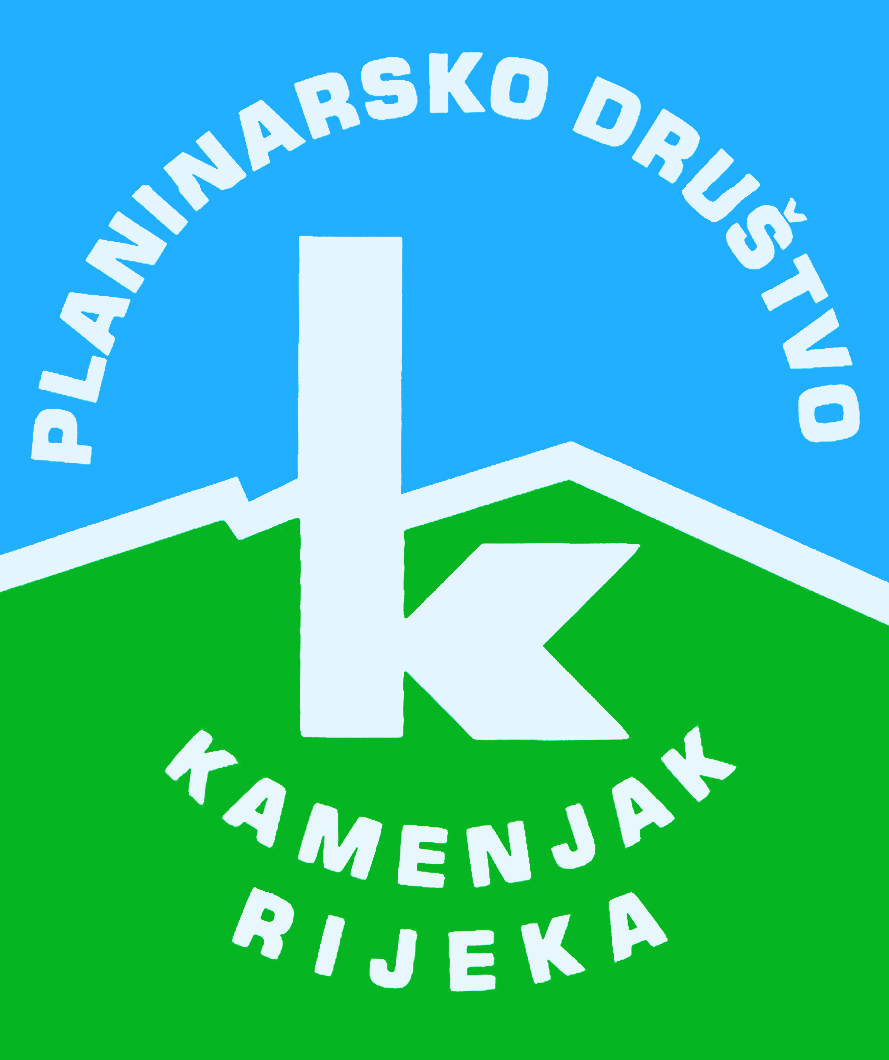 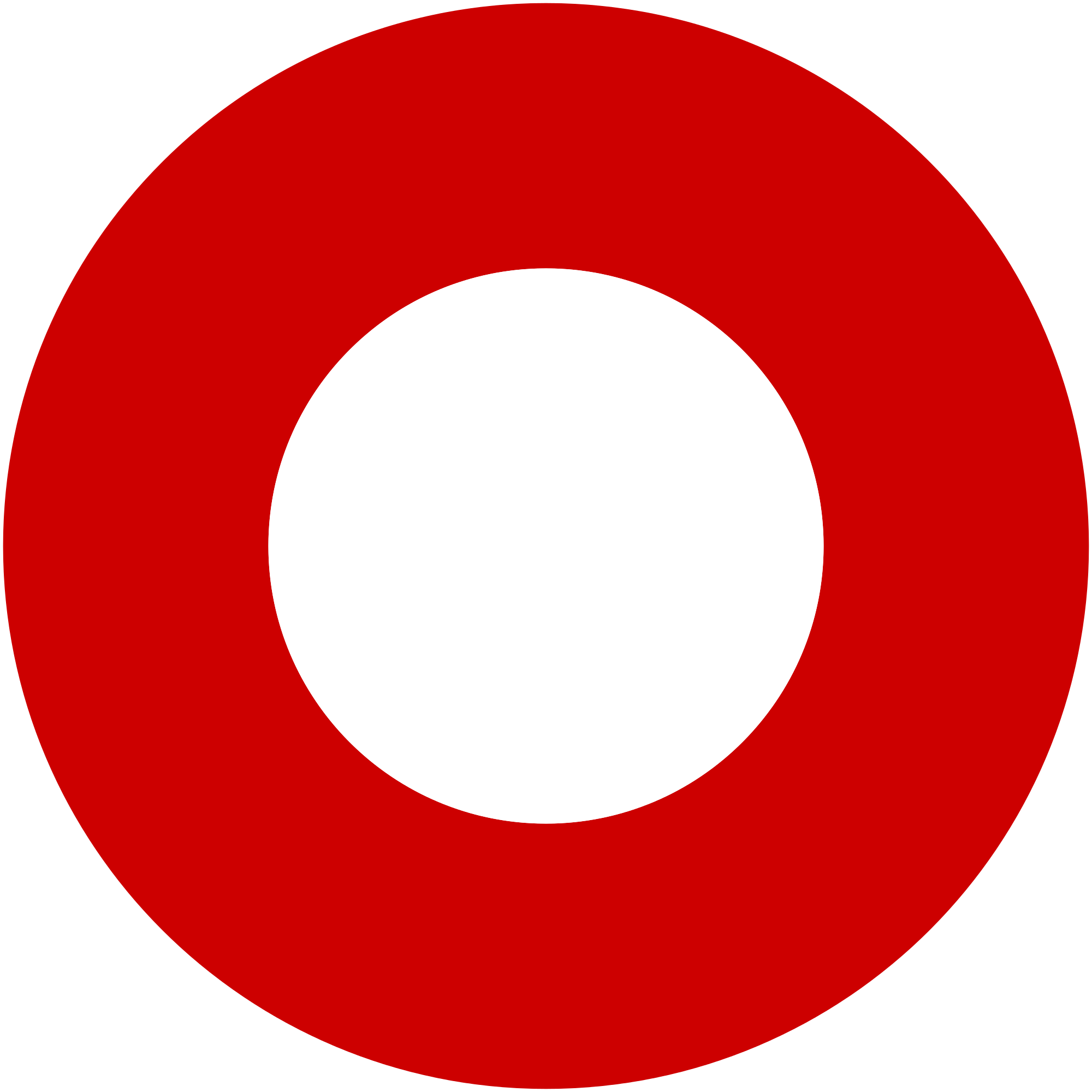 Korzo 40/I - RIJEKA tel: 051/331-212 Prijavom na izlet svaki član Društva potvrđuje da je upoznat sa zahtjevima izleta, da ispunjava zdravstvene, fizičke i tehničke uvjete za sigurno sudjelovanje na izletu, da ima uplaćenu članarinu HPS-a za tekuću godinu, te da pristupa izletu na vlastitu odgovornost. Sudionik je dužan tijekom izleta slušati upute vodiča. U slučaju loših vremenskih prilika ili drugih nepredviđenih okolnosti, vodič ima pravo promijeniti rutu ili otkazati izlet. Tradicionalni uspon na KamenjakTradicionalni uspon na Kamenjaknedjelja, 13.12.2015.nedjelja, 13.12.2015.Polazak: Delta u 8 satiPovratak: popodnePrijevoz: osobna vozilaCijena: 10 knOpis: 
Tradicionalni uspon povodom dana osnivanja Kamenjaka počinje kavom u PUTNIKU. Polazak na stazu sa ugibališta na cesti kod Kamenjaka. Idemo kružnom stazom preko Malog i Velikog Kamenjaka. Lakša grupa ima kraću stazu (obitelji s malom djecom, dio veterana itd.) Visokogorci prelaze bespuće grebena Kamenjaka. Biciklisti na početak staze dolaze na dva kotača.

Poslije uspona nastavak druženja u PUTNIKU.Opis: 
Tradicionalni uspon povodom dana osnivanja Kamenjaka počinje kavom u PUTNIKU. Polazak na stazu sa ugibališta na cesti kod Kamenjaka. Idemo kružnom stazom preko Malog i Velikog Kamenjaka. Lakša grupa ima kraću stazu (obitelji s malom djecom, dio veterana itd.) Visokogorci prelaze bespuće grebena Kamenjaka. Biciklisti na početak staze dolaze na dva kotača.

Poslije uspona nastavak druženja u PUTNIKU.Težina staze: lagana staza (3 sata)Težina staze: lagana staza (3 sata)Oprema: Osnovna planinarska oprema.Oprema: Osnovna planinarska oprema.Vodič(i): Boris Kurilić i pomoćniciVodič(i): Boris Kurilić i pomoćniciPrijave i informacije: u tajništvu Društva do 11.12.2015.Prijave i informacije: u tajništvu Društva do 11.12.2015.